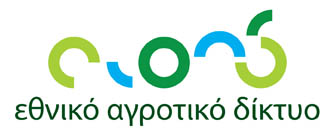 ΣΦΡΑΓΙΔΑ ΠΑΡΑΛΑΒΗΣΣΤΟΙΧΕΙΑ:Ως εκπρόσωπος του πιο πάνω Φορέα συγκατατίθεμαι να αναρτηθούν στην ιστοσελίδα του ΕΑΔ, τα στοιχεία επικοινωνίας του Φορέα μας για σκοπούς καλύτερης δικτύωσης μεταξύ των Μελών του ΕΑΔ, όσο και μεταξύ της Ομάδας Διαχείρισης και Λειτουργίας του ΕΑΔ με τον Φορέα μας.				Υπογραφή εκπροσώπου………………………………………				Σφραγίδα Φορέα / Υπηρεσίας/ ΟργανισμούΔΡΑΣΤΗΡΙΟΤΗΤΕΣ:ΠΕΔΙΑ ΕΝΔΙΑΦΕΡΟΝΤΟΣ:Το κάθε Μέλος έχει το δικαίωμα να εκπροσωπείται στο Εθνικό Αγροτικό Δίκτυο Κύπρου (ΕΑΔ) με δυο εκπροσώπους.Παρακαλείστε όπως συμπληρώσετε πιο κάτω τα στοιχεία των εκπροσώπων σας.   Ως εκπρόσωπος του πιο πάνω Φορέα συγκατατίθεμαι να αναρτηθούν στην ιστοσελίδα του ΕΑΔ, τα στοιχεία επικοινωνίας μου για σκοπούς καλύτερης δικτύωσης μεταξύ των Μελών του ΕΑΔ, όσο και μεταξύ της Ομάδας Διαχείρισης και Λειτουργίας του ΕΑΔ με τον Φορέα που εκπροσωπώ.Υπογραφή 1ου εκπροσώπου………………………………………Ως εκπρόσωπος του πιο πάνω Φορέα συγκατατίθεμαι να αναρτηθούν στην ιστοσελίδα του ΕΑΔ, τα στοιχεία επικοινωνίας μου για σκοπούς καλύτερης δικτύωσης μεταξύ των Μελών του ΕΑΔ, όσο και μεταξύ της Ομάδας Διαχείρισης και Λειτουργίας του ΕΑΔ με τον Φορέα που εκπροσωπώ.Υπογραφή 2ου εκπροσώπου………………………………………Σημείωση: Όλοι οι αιτητές με τη συμπλήρωση του Εντύπου Εγγραφής Μέλους του ΕΑΔ αποδέχονται τα άρθρα του Κανονισμού Διαχείρισης και Λειτουργίας του ΕΑΔ καθώς και τις πρόνοιες που αναφέρονται στο σχετικό Άρθρο του Στρατηγικού Σχεδίου Κοινής Αγροτικής Πολιτικής 2023-27. Παρακαλώ όπως το συμπληρωμένο Έντυπο για Εγγραφή ως Μέλος στο Εθνικό Αγροτικό Δίκτυο Κύπρου αποσταλεί στην Ομάδα Διαχείρισης και Λειτουργίας του ΕΑΔ Κύπρου με έναν από τους πιο κάτω τρόπους:α) στο ηλεκτρονικό ταχυδρομείο (e-mail): ead@da.moa.gov.cy  ήβ) να παραδοθεί στα γραφεία της Ομάδας Διαχείρισης και Λειτουργίας του ΕΑΔ: Λεωφόρος Λουκή Ακρίτα, 1412 Λευκωσία.Για περισσότερες πληροφορίες, παρακαλώ επικοινωνήστε στα τηλέφωνα: 22408652, 22376182 και 22408664.Ονομασία Φορέα/ Υπηρεσίας/ Οργανισμού: Ονομασία Φορέα/ Υπηρεσίας/ Οργανισμού: Ονομασία Φορέα/ Υπηρεσίας/ Οργανισμού: Έτος Ίδρυσης: Έτος Ίδρυσης: Έτος Ίδρυσης: Νομική Υπόσταση-π.χ. Αριθμός Μητρώου από Έφορο Σωματείων και Ιδρυμάτων (Επισυνάπτεται καταστατικό):Νομική Υπόσταση-π.χ. Αριθμός Μητρώου από Έφορο Σωματείων και Ιδρυμάτων (Επισυνάπτεται καταστατικό):Νομική Υπόσταση-π.χ. Αριθμός Μητρώου από Έφορο Σωματείων και Ιδρυμάτων (Επισυνάπτεται καταστατικό):Αριθμός Μελών (Επισυνάπτεται σχετικός κατάλογος Μελών):Αριθμός Μελών (Επισυνάπτεται σχετικός κατάλογος Μελών):Αριθμός Μελών (Επισυνάπτεται σχετικός κατάλογος Μελών):Όνομα υπεύθυνου Επικοινωνίας:Όνομα υπεύθυνου Επικοινωνίας:Όνομα υπεύθυνου Επικοινωνίας:ταχυδρομικήΔιεύθυνσηΕπικοινωνίαςΟδός: Αριθμός:ταχυδρομικήΔιεύθυνσηΕπικοινωνίαςΠόλη / Χωριό:Ταχ. Κώδικας:ταχυδρομικήΔιεύθυνσηΕπικοινωνίαςΕπαρχία:Ταχ. Θυρίδα:Τηλέφωνο επικοινωνίας:Σταθερό: Κινητό: Τηλέφωνο επικοινωνίας:Σταθερό: Κινητό: Φαξ:Ηλεκτρονική Διεύθυνση (e-mail):Ηλεκτρονική Διεύθυνση (e-mail):Ηλεκτρονική Διεύθυνση (e-mail):Ιστοσελίδα:Ιστοσελίδα:Ιστοσελίδα:Σκοπός Ίδρυσης Φορέα/ Υπηρεσίας/ Οργανισμού:Άλλες Δραστηριότητες Φορέα/ Υπηρεσίας/ Οργανισμού:Σημειώστε x στα πεδία που σας ενδιαφέρουν:Γεωργία Δασοπονία ΚτηνοτροφίαΜελισσοκομίαΑγροτουρισμόςΝέοι στην ύπαιθροΓυναίκες στην ύπαιθροΒιολογική καλλιέργειαΕκπαίδευση/ενημέρωση κοινούLEADER (Ομάδες Τοπικής Δράσης)Διακρατική και διατοπική συνεργασίαΚοινωνικοοικονομική ανάπτυξη υπαίθρουΜεταποίηση αγροτικών και δασικών προϊόντωνΣυστήματα ασφάλειας και ποιότητας τροφίμωνΒελτίωση και διαχείριση περιβάλλοντος και υπαίθρουΚαινοτομίαΒραχείες αλυσίδες διάθεσης γεωργικών προϊόντωνΠαραδοσιακά προϊόντα Διαχείριση πολιτιστικής κληρονομιάς και φυσικού πλούτουΆλλο(Σημειώστε):Ονοματεπώνυμο 1ου Εκπροσώπου:Τηλέφωνο Επικοινωνίας:Ηλεκτρονική Διεύθυνση (e-mail): Ονοματεπώνυμο 2ου Εκπροσώπου:Τηλέφωνο Επικοινωνίας:Ηλεκτρονική Διεύθυνση (e-mail): 